Р А С П О Р Я Ж Е Н И Еот 06.12.2019   № 3054-рг. МайкопО внесении изменений в распоряжение Администрации муниципального образования «Город Майкоп» от 18.09.2019 № 2341-р «О проведении конкурса на получение муниципального гранта социально значимых проектов для молодежи среди некоммерческих организаций г. Майкопа»В соответствии с организационно-штатными мероприятиями в Администрации муниципального образования «Город Майкоп»: Внести в распоряжение Администрации муниципального образования «Город Майкоп» от 18.09.2019 № 2341-р «О проведении конкурса на получение муниципального гранта социально значимых проектов для молодежи среди некоммерческих организаций г. Майкопа» следующие изменения:                    Преамбулу изложить в следующей редакции:«В соответствии с постановлением Администрации муниципального образования «Город Майкоп» от 14.08.2014 №557 «Об утверждении Порядка предоставления муниципального гранта социально значимых проектов для молодежи среди некоммерческих организаций г. Майкопа»,         муниципальной программой «Молодежь столицы Адыгеи (2018-2024 годы)», утвержденной постановлением Администрации муниципального образования «Город  Майкоп» от 15.11.2017 №1368, в целях реализации творческого потенциала и социальной активности молодежи и поддержки социально ориентированных некоммерческих организаций:».Пункт 2 изложить в следующей редакции:«2. Комитету по образованию Администрации муниципального образования «Город Майкоп» (Ю.А. Миллер) (ул. Краснооктябрьская, 21, каб.216, 217, тел. 52-58-03, 52-80-86, odm01@yandex.ru) выступить организатором конкурса на предоставление муниципального гранта социально значимых проектов для молодежи среди некоммерческих организаций г. Майкопа.».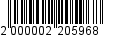 Подпункт 3.3 пункта 3 изложить в следующей редакции:«3.3. Заявки на участие в конкурсе предоставляются в течение 30 дней со дня опубликования настоящего распоряжения, место проведения конкурса: Комитет по образованию Администрации муниципального образования «Город Майкоп» (ул. Краснооктябрьская, 21, каб. 216,              тел. 52-58-03, 52-80-86 odm01@yandex.ru). Организатор конкурса обеспечивает размещение информации о результатах конкурса в средствах массовой информации и на официальном сайте Администрации муниципального образования «Город Майкоп» в информационно-телекоммуникационной сети «Интернет» в течение 5 рабочих дней со дня принятия конкурсной комиссией решения по итогам конкурса.». Пункт 4 изложить в следующей редакции:«4. Расходы в сумме 100000 (сто тысяч) рублей произвести за счет ассигнований, предусмотренных Комитету по образованию Администрации муниципального образования «Город Майкоп» на реализацию муниципальной программы «Молодежь столицы Адыгеи (2018-2024 годы)» на 2019 год.».Пункт 5 изложить в следующей редакции:«5. Контроль за исполнением настоящего распоряжения возложить на руководителя Комитета по образованию Администрации муниципального образования «Город Майкоп» Ю.А. Миллер.».Опубликовать настоящее распоряжение в газете «Майкопские новости» и разместить на официальном сайте Администрации муниципального образования «Город Майкоп».3. Распоряжение «О внесении изменений в распоряжение Администрации муниципального образования «Город Майкоп» от 18.09.2019 № 2341-р «О проведении конкурса на получение муниципального гранта социально значимых проектов для молодежи среди некоммерческих организаций г. Майкопа» вступает в силу со дня его официального опубликования.Глава муниципального образования «Город Майкоп»								   А.Л. ГетмановАдминистрация муниципального 
образования «Город Майкоп»Республики Адыгея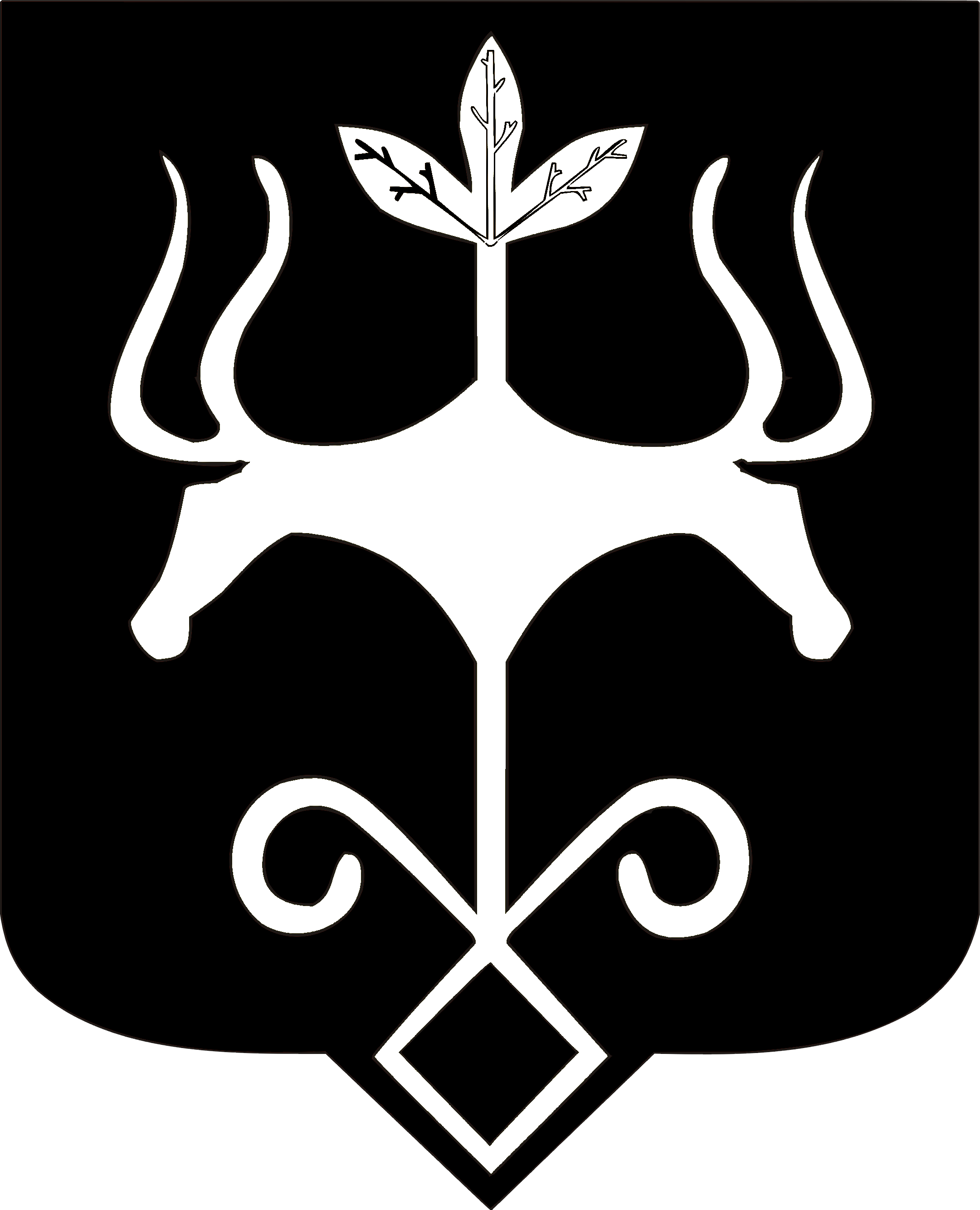 Адыгэ Республикэммуниципальнэ образованиеу
«Къалэу Мыекъуапэ» и Администрацие